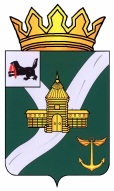 КОНТРОЛЬНО-СЧЕТНАЯ КОМИССИЯ УСТЬ - КУТСКОГО МУНИЦИПАЛЬНОГО ОБРАЗОВАНИЯ(КСК УКМО)ЗАКЛЮЧЕНИЕ № 01 – 13зна годовой отчет Администрации Верхнемарковского муниципального образования за 2015 год»18. 04. 2016                                                                                                          г. Усть-Кут        Утвержденораспоряжением председателяКСК УКМО        от 18.04.2016  № 22 - пКонтрольно-счетной комиссией Усть–Кутского муниципального образования (далее – КСК УКМО) подготовлено Заключение на годовой отчет «Об исполнении бюджета Администрации Верхнемарковского муниципального образования за 2015 год» в соответствии с требованиями статьи 264.4 Бюджетного кодекса Российской Федерации и статьи 32 Положения о бюджетном процессе в Верхнемарковском муниципальном образовании, утвержденного Решением Думы Верхнемарковского сельского поселения от 27.08.2014 № 56 (далее – Положение о бюджетном процессе) по результатам проверки годового отчета об исполнении местного бюджета за 2015 год, а также документов и материалов, подлежащих представлению одновременно с годовым отчетом об исполнении местного бюджета, направленного Администрацией Верхнемарковского муниципального образования письмом от 31.03.2016 № 221 в адрес КСК УКМО.Результаты проверки годового отчета об исполнении местного бюджета, годовой бюджетной отчетности изложены в пояснительной записке КСК УКМО и направлены объекту проверки. Целью проведения внешней проверки годового отчета об исполнении местного бюджета явилось определение достоверности и полноты отражения показателей годовой бюджетной отчетности за 2015 год и соответствия «Порядка ведения бюджетного учета в Верхнемарковского муниципального образования» законодательству РФ.Основные выводы:1. Годовой отчет об исполнении  бюджета Верхнемарковского  муниципального образования за 2015 поступил в КСК УКМО 31.03.2016, что соответствует требованиям пункта 3 статьи 264.4 Бюджетного кодекса РФ и ст.33.3 Положения о бюджетном процессе.2. В результате внешней проверки годового отчета об исполнении местного бюджета установлено, что в целом представленный отчет об исполнении бюджета является достоверным.3. Первоначально бюджет Верхнемарковского муниципального образования утвержден Решением Думы Верхнемарковского  сельского поселения от 25.12.2014 № 67 «О бюджете Верхнемарковского муниципального образования на 2015 год и на плановый период 2016 и 2017 годов» по доходам  в сумме 15 034,4 тыс. рублей, в том числе безвозмездные поступления – 463,4 тыс. рублей, из них объем межбюджетных трансфертов из областного бюджета в сумме 463,4 тыс. рублей и по расходам  в сумме 16 491,5 тыс. рублей. Размер дефицита местного бюджета в сумме 1 457,1 тыс. рублей или 10 % от утвержденного общего годового объема доходов местного бюджета без учета утвержденного объема безвозмездных поступлений.С учетом внесенных изменений бюджет Верхнемарковского муниципального образования утвержден Решением Думы  по доходам в сумме  21 667,2 тыс. рублей (144,1 % от первоначального размера), в том числе безвозмездные поступления в сумме 1 464,5 тыс. рублей (6,8 % от общей суммы доходов бюджета и в 3,2 раза от первоначального размера), налоговые и неналоговые доходы в бюджет -  20 202,7 тыс. рублей, что составляет 138,7 % от первоначального размера. Расходы бюджета с учетом внесенных изменений запланированы в сумме 24 845,2 тыс. рублей (150,7 % от первоначального размера). Размер дефицита бюджета Верхнемарковского муниципального образования утвержден в сумме  3 178 тыс. рублей или 15,7 % утвержденного общего годового объема доходов бюджета без учета утвержденного годового объема безвозмездных поступлений Превышение дефицита ограничений, установленных бюджетным кодексом РФ, осуществлено в пределах суммы снижения остатков средств на счете по учету средств местного бюджета в объеме 3 178,0 тыс. рублей.4. Объем доходов местного бюджета утвержден в сумме 21 667,2 тыс. рублей, исполнен в сумме 23 288,8 тыс. рублей, или на 107,5 % к уточненному плану, в том числе по группе «Налоговые и неналоговые доходы» 21 855,1 тыс. рублей, или на 108,2 % к плановым назначениям (20 202,7 тыс. рублей); «Безвозмездные поступления» исполнены на 1 433,7 тыс. рублей, или на 97,9 % к плановым назначениям (1464,5 тыс. рублей).Доходы в 2015 году исполнены на 2 743,5 тыс. рублей больше, чем в 2014 году, в том числе по безвозмездным поступлениям на 7 887,1 тыс. рублей меньше, чем в 2014 году; по налоговым и неналоговым доходам произошло увеличение по отношению к прошлому году на 6 723,7 тыс. рублей.В структуре доходной части бюджета  поселения налоговые и неналоговые доходы составляют 93,8 %, безвозмездные поступления – 6,2 %.Налоговые доходы исполнены в сумме 21 761,2 тыс. рублей, при плане 20 110,7 тыс. рублей или на 108,2 %. Наибольший удельный вес в налоговых доходах занимают поступления от налога на доходы физических лиц - 108,6 % (21 761,2 тыс. рублей), по сравнению с 2014 годом (14 025 тыс. рублей) поступления увеличились на 7 736,2 тыс. рублей или на 55,2 %.Неналоговые доходы исполнены в сумме  93,9 тыс. рублей, при плане 92,0 тыс. рублей или на 102,1 %. По сравнению с 2014 годом (256,2 тыс. рублей) поступления уменьшились на 162,3 тыс. рублей или на 63,3 %. Наибольший удельный вес в неналоговых доходах занимают поступления от  прочих  доходов от оказания платных услуг (работ) получателями средств, бюджетов поселений 100 % (83,0 тыс. рублей).Доходы бюджета  по группе «Безвозмездные поступления» исполнены за 2015 год в сумме 1 433,7 тыс. рублей, при плане 1464,5 тыс. рублей, или на 97,9 %. По сравнению с 2014 годом (9320,8 тыс. рублей) поступления уменьшились на 7 887,1 тыс. рублей или на 84,6 %.5. Бюджет Верхнемарковского муниципального образования по расходам за 2015 год исполнен в сумме 19 280,1 тыс. рублей или на 77,6 % от утвержденных плановых показателей. По сравнению с уровнем 2014 года (21 874,6 тыс. рублей) расходы бюджета уменьшились на 2 594,5 тыс. рублей или на 11,9 %.Объем неисполненных бюджетных назначений составил 5565,2 тыс. рублей. Анализ исполнения бюджетных назначений свидетельствует о том, что при исполнении бюджетных назначений по большинству разделов процент исполнения к уточненным показателям сложился от 55 до 100 процентов.В общем объеме расходов бюджета наибольший удельный вес приходится на разделы: «Общегосударственные вопросы» - 51,99 %, «Культура, кинематография» - 24,47 %, «Жилищно-коммунальное хозяйство» - 15,46 %, «Национальная экономика» - 5,60 %.В полном объеме исполнены расходы по разделам: «Национальная оборона», «Национальная безопасность и правоохранительная деятельность».6. Размер дефицита бюджета Верхнемарковского муниципального образования утвержден в сумме  3 178 тыс. рублей или 15,7 % утвержденного общего годового объема доходов бюджета без учета утвержденного годового объема безвозмездных поступлений. Превышение дефицита ограничений, установленных бюджетным кодексом РФ, осуществлено в пределах суммы снижения остатков средств на счете по учету средств местного бюджета в объеме 3 178,0 тыс. рублей.Фактически бюджет в 2015 году исполнен с профицитом в сумме 4 009,0 тыс. рублей.Остаток средств на едином бюджетом счете по состоянию на 01.01.2016 составил   5 166,0 тыс. рублей, по состоянию на 01.01.2015 - 1 157, тыс. рублей, в результате по бюджетной деятельности рост остатка денежных средств составил 4 009,0 тыс. рублей. 7. Исполнение расходов на реализацию мероприятий муниципальных программ Верхнемарковского муниципального образования составило 299,0 тыс. рублей по двум программам: «Повышение безопасности дорожного движения в Верхнемарковском муниципальном образовании Усть-Кутского муниципального образования Иркутской области на 2014-2017 годы», исполнение составило 100,0% и «Повышение эффективности бюджетных расходов Верхнемарковского муниципального образования  на 2015-2017 годы», также исполнена на 100 %.Не исполнение сложилось по программе "Реализация мероприятий перечня проектов народных инициатив поселений Иркутской области" за счет областных средств, выполнение составило 94 %, не выполнено на сумму 6,0 тыс. рублей.Следует отметить, что нет единообразного подхода к составлению отчета об исполнении мероприятий в рамках программ по форме 0503166.           На 2015 год не было запланировано  средств на выполнение переходящей государственной программы Иркутской области «Развитие жилищно-коммунального хозяйства Иркутской области на 2014-2018 годы8. Кредиторская задолженность по состоянию на 01.01.2015 составляла 95 515,00 рублей, на конец года задолженность  уменьшилась на 66 741,69 рублей и составила 28 773,31,00 рублей. Вся кредиторская задолженность числится по  статье «Расчеты по принятым обязательствам».Дебиторская задолженность в балансе на начало года отсутствует, на конец года  составила 11 594,91 рублей.  9. Внешняя проверка бюджетной отчетности Верхнемарковского муниципального образования за 2015 год показала, что отдельные отступления от требований действующих инструкций Минфина России на достоверность отчета не повлияли, являются основанием для принятия указанных замечаний к сведению с целью повышения качества предоставляемой бюджетной отчетности главным администратором бюджетных средств годового отчета местного бюджета.В целом, Контрольно-счетная комиссия Усть–Кутского муниципального образования полагает, что годовой отчет об исполнении бюджета Верхнемарковского муниципального образования за 2015 год может быть рекомендован к рассмотрению на публичных слушаниях, а также к принятию с учетом замечаний решением Думы Верхнемарковского сельского поселения.Инспектор КСК УКМО:							    Н.Н. Шишпор